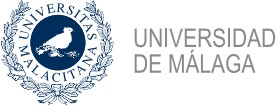 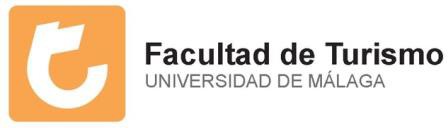 TABLA DE RECONOCIMIENTOS DE MOVILIDAD ESTUDIANTILB LIEGE43CURSO 2022/2023Asignaturas en Destino:Asignaturas en Destino:Asignaturas en Destino:Asignaturas en Destino:Reconocidas en el Grado en TurismoReconocidas en el Grado en TurismoReconocidas en el Grado en TurismoReconocidas en el Grado en TurismoReconocidas en el Grado en TurismoCódigo de la asignaturaAsignatura destinoSemestresCréditosCódigo de la asignaturaNombre de la asignaturaTipoSemestresCréditosTOUR0037-1EntrepreneuriatSM13412Creación de EmpresasTurísticasOU (Obligatoria)2do CUATRIMESTRE6TOUR0132-1Gestion des ressources humainesSM120Bolsa de optatividadOM (Optativa Manual)ANUAL30TOUR0133-1Psychologie des relations en milieu professionnelSM11TOUR0090-1tourisme réceptifSM14TOUR0092-1Communication touristiqueSM13TOUR0105-1Outils de présentationsSM21TOUR0137-1Management de la qualitéSM111Francais,langue et cultureFY10TOUR0108-1Techniques de communicationSM23TOUR0106-1Médiation culturelleSM22TOUR0011-1Anglais module 2SM23TOUR0069-1Italien module 2SM23